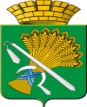 ГЛАВА  КАМЫШЛОВСКОГО ГОРОДСКОГО ОКРУГА ПОСТАНОВЛЕНИЕот    09.03.2016                    		    №261  г. КамышловОб утверждении Порядка осуществления контроля за деятельностью  муниципальных учреждений Камышловского городского округаВ целях приведения нормативных правовых актов  в соответствие с действующим законодательством  Российской Федерации, руководствуясь Федеральным законом от 06 октября 2003 года №131-ФЗ «Об общих принципах организации местного самоуправления в Российской Федерации»,  Федеральным законом от 08 мая 2010 года №83-ФЗ  «О внесении изменений в отдельные законодательные акты Российской Федерации в связи с совершенствованием правового положения государственных (муниципальных) учреждений», Федеральным законом от 12 января 1996 года  №7-ФЗ «О некоммерческих организациях», Федеральным законом от 03 ноября 2006 года  №174-ФЗ «Об автономных учреждениях», Постановлением  Правительства Свердловской области от 03 октября 2011 года  №1310-ПП «Об утверждении Порядка осуществления контроля за деятельностью государственных учреждений Свердловской области», Уставом Камышловского городского округа,  глава Камышловского городского округа, ПОСТАНОВИЛ:1. Утвердить Порядок осуществления контроля за деятельностью муниципальных учреждений Камышловского городского округа   (прилагается).2. Структурным подразделениям администрации Камышловского городского округа, уполномоченным осуществлять контроль за деятельностью муниципальных учреждений Камышловского городского округа, разработать и утвердить правовые акты по контролю за деятельностью муниципальных учреждений Камышловского городского округа, в отношении которых ими осуществляются функции и полномочия учредителя, и планы проверок деятельности муниципальных учреждений Камышловского городского округа.3. Опубликовать данное постановление в газете «Камышловские известия» и на официальном сайте Камышловского городского округа  в информационно- телекоммуникационной сети «Интернет» (http://www.gorod-kamyshlov.ru).4. Настоящее постановление вступает в силу с момента опубликования.5. Постановление главы Камышловского городского округа от 11 октября 2011 года №1750 «Об утверждении Положения о порядке осуществления контроля за деятельностью муниципальных бюджетных и казенных учреждений» признать утратившим силу.6. Контроль за исполнением данного постановления оставляю за собой.Глава Камышловского городского округа                            М.Н.ЧухаревУТВЕРЖДЕНПостановлением главы Камышловского городского округа от 09.03.2016 года№261Порядок осуществления контроля за деятельностью муниципальных учреждений  Камышловского городского округа1. Контроль за деятельностью муниципальных казенных, бюджетных и автономных учреждений Камышловского городского округа, в том числе контроль за финансово-хозяйственной деятельностью, порядком оказания платных услуг, организацией и состоянием технической защиты информации, обеспечением режима секретности, осуществляется структурными подразделениями администрации Камышловского городского округа, осуществляющими функции и полномочия учредителя таких муниципальных учреждений, а также иными муниципальными органами в пределах их компетенции, на которые действующим законодательством возложена обязанность проверки деятельности муниципальных казенных, бюджетных и автономных учреждений Камышловского городского округа.2. Контроль за осуществлением муниципальными казенными, бюджетными и автономными учреждениями Камышловского городского округа переданных им полномочий исполнительного органа местного самоуправления осуществляется структурным подразделением администрации Камышловского городского округа, осуществляющим функции и полномочия учредителя муниципального казенного, бюджетного и автономного учреждений Камышловского городского округа в соответствии с утвержденным им порядком осуществления такого контроля.3. Контроль за распоряжением, использованием по назначению, а также сохранностью имущества, закрепленного за муниципальными казенными, бюджетными и автономными учреждениями Камышловского городского округа на праве оперативного управления, осуществляет структурное подразделение администрации Камышловского городского округа, осуществляющее функции и полномочия учредителя таких муниципальных учреждений, а также комитет по управлению имуществом и земельным ресурсам администрации Камышловского городского округа в соответствии с утвержденным им порядком осуществления такого контроля.4. Контроль за выполнением муниципальными казенными учреждениями Камышловского городского округа муниципальных заданий осуществляют главные распорядители средств местного бюджета, в ведении которых находятся казенные учреждения, в соответствии с утверждаемыми ими порядками.5. Контроль за выполнением муниципальными бюджетными и автономными учреждениями Камышловского городского округа муниципальных заданий осуществляют структурные подразделения администрации Камышловского городского округа, осуществляющие функции и полномочия учредителя муниципальных бюджетных и автономных учреждений Камышловского городского округа в соответствии с утверждаемыми ими порядками.6. Предметом контроля являются:1) осуществление муниципальными казенными, бюджетными и автономными учреждениями Камышловского городского округа основных видов деятельности, предусмотренных уставами, в том числе выполнение муниципального задания;2) выполнение муниципальными бюджетными и автономными учреждениями Камышловского городского округа плана финансово-хозяйственной деятельности;3) деятельность муниципальных казенных, бюджетных и автономных учреждений Камышловского городского округа, связанная с использованием и распоряжением имуществом, закрепленным за ними на праве оперативного управления, а также обеспечение его сохранности;4) обеспечение муниципальными казенными, бюджетными и автономными учреждениями Камышловского городского округа публичности своей деятельности, а также доступности, в том числе информационной, оказываемых ими услуг.7. Основными целями контроля являются:1) выявление в деятельности муниципальных казенных, бюджетных и автономных учреждений Камышловского городского округа отклонений по исполнению муниципального задания (соотношение плановых и фактических значений результатов, осуществление дополнительных видов деятельности при невыполнении или некачественном выполнении основных видов деятельности) и выработка рекомендаций по их устранению;2) оценка результатов финансово-хозяйственной деятельности муниципальных казенных, бюджетных и автономных учреждений Камышловского городского округа;3) анализ соответствия объемов и качества предоставляемых муниципальными казенными, бюджетными и автономными учреждениями Камышловского городского округа муниципальных услуг (выполняемых работ) муниципальному заданию;4) определение эффективности использования муниципальными казенными, бюджетными и автономными учреждениями Камышловского городского округа средств местного бюджета при осуществлении деятельности, предусмотренной учредительными документами.8. Формами контроля являются:1) предварительный контроль, осуществляемый на стадии формирования и утверждения муниципального задания, который включает в себя в том числе контроль за соответствием перечня оказываемых муниципальными  казенными, бюджетными и автономными учреждениями Камышловского городского округа муниципальных услуг (выполняемых работ) основным видам деятельности этих учреждений, предусмотренным учредительными документами;2) текущий контроль, осуществляемый в процессе исполнения муниципального задания, который включает в себя в том числе анализ оперативных данных и отчетности муниципальных казенных, бюджетных и автономных учреждений Камышловского городского округа о выполнении показателей муниципального задания;3) последующий контроль, осуществляемый путем проведения проверок отчетности муниципальных казенных, бюджетных и автономных учреждений Камышловского городского округа и плановых проверок осуществляемой ими деятельности, который включает в себя в том числе оценку результатов, состава, качества и (или) объема (содержания) оказываемых муниципальными казенными, бюджетными и автономными учреждениями Камышловского городского округа муниципальных услуг (выполняемых работ).9. Осуществление контроля обеспечивается путем проведения проверок деятельности муниципальных казенных, бюджетных и автономных учреждений Камышловского городского округа.10. В зависимости от формы контроля проводятся выездные и документальные проверки:1) выездные проверки - проверки, которые проводятся по месту нахождения объекта проверки;2) документальные проверки - проверки, которые проводятся по месту нахождения соответствующих уполномоченных органов, указанных в пунктах 1 – 5 настоящего Порядка.11. В зависимости от основания проведения контроля проводятся плановые и внеплановые проверки:1) плановые проверки - проверки, которые проводятся в рамках соответствующих правовых актов структурных подразделений администрации Камышловского городского округа, уполномоченных в соответствии с пунктами 1 – 5 настоящего Порядка осуществлять контроль за деятельностью муниципальных казенных, бюджетных и автономных учреждений Камышловского городского округа;2) внеплановые проверки - проверки, которые проводятся в результате получения сообщений от органов государственной власти, органов местного самоуправления, правоохранительных органов о предполагаемых или выявленных нарушениях законодательства в соответствующей сфере деятельности муниципальных казенных, бюджетных и автономных учреждений Камышловского городского округа, в результате обращений граждан и юридических лиц с жалобой на нарушения законодательства, а также в результате истечения срока устранения муниципальными казенными, бюджетными и автономными учреждениями Камышловского городского округа нарушений, выявленных в процессе плановых проверок.12. Органы местного самоуправления, уполномоченные в соответствии с  пунктами 1 – 5 настоящего Порядка осуществлять контроль за деятельностью муниципальных казенных, бюджетных и автономных учреждений Камышловского городского округа, разрабатывают и утверждают план проверок на очередной финансовый год. В случае возникновения необходимости план проверок, указанный в настоящем пункте, подлежит изменению и (или) дополнению.13. Для проведения проверки формируется комиссия, положение о которой утверждается структурным подразделениями администрации Камышловского городского округа, уполномоченным в соответствии с пунктами 1 -5 настоящего Порядка осуществлять контроль за деятельностью муниципальных казенных, бюджетных и автономных учреждений Камышловского городского округа.14. Общий срок проведения проверки не может составлять более одного месяца.15. Результаты проведенной проверки оформляются актом, один экземпляр которого остается у учреждения, второй - направляется руководителю структурного подразделения администрации Камышловского городского округа, уполномоченного в соответствии с пунктами 1 – 5 настоящего Порядка осуществлять контроль за деятельностью муниципальных казенных, бюджетных и автономных учреждений Камышловского городского округа, для утверждения.16. В случае выявления в ходе проверки нарушений законодательства Российской Федерации к виновным лицам могут быть применены меры ответственности в соответствии с законодательством Российской Федерации.